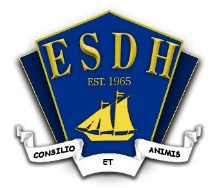 April 28, 2020 Dear ESDH Parents/Guardians,The HRCE Transportation Team has been working on improving efficiencies in bus routing for the fall to ensure that eligible busing students arrive to class on time. To support these improvements, our bell times will be changing for 2020 – 2021 school year. Eastern Shore District High School new bell time will start at 9:05 a.m. and end at 3:20 p.m. Next year, lunch time will be from 12:35 to 1:15.This bell change will be of benefit as it will allow us to adopt a more efficient schedule for ideal arrival and departure times for all schools across the region.These changes are necessary to ensure that eligible busing students arrive to class on time and we maximize our available learning times for all students.If you have any questions, please reach out to me for clarification. Regards, Jennifer MurrayPrincipal